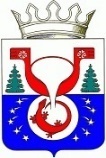 ТЕРРИТОРИАЛЬНАЯ ИЗБИРАТЕЛЬНАЯ КОМИССИЯОМУТНИНСКОГО РАЙОНАКИРОВСКОЙ ОБЛАСТИПОСТАНОВЛЕНИЕг. ОмутнинскОб установлении итогов голосования на выборах Губернатора Кировской области 
на территории Омутнинского района Кировской области В соответствии со статьей 65 Закона Кировской области «О выборах Губернатора Кировской области» территориальная избирательная комиссия Омутнинского района Кировской области ПОСТАНОВЛЯЕТ: Утвердить протокол территориальной избирательной комиссии Омутнинского района Кировской области об итогах голосования на выборах Губернатора Кировской области на территории Омутнинского района Кировской области. Прилагается.2.  Опубликовать настоящее постановление на официальном Интернет - сайте муниципального образования Омутнинский муниципальный район Кировской области (omutninsky.ru).12.09.2022№54/ 526Председатель территориальной избирательной комиссии Омутнинского района Е.В. Суровцева Секретарьтерриториальной избирательной комиссии Омутнинского района  Е.И. Корякина